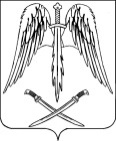 АДМИНИСТРАЦИЯ АРХАНГЕЛЬСКОГО СЕЛЬСКОГО ПОСЕЛЕНИЯТИХОРЕЦКОГО РАЙОНАПОСТАНОВЛЕНИЕот _____________                                                                                        № _____станица АрхангельскаяОб утверждении порядка формирования и представления главными администраторами доходов бюджета Архангельского сельского поселения Тихорецкого района прогноза поступления доходов бюджета Архангельского сельского поселения Тихорецкого района и аналитических материалов по исполнению бюджета Архангельского сельского поселения Тихорецкого района в части доходов Архангельского сельского поселения Тихорецкого районаВ соответствии со статьей 1601 Бюджетного кодекса Российской Федерации, постановлением главы администрации (губернатора) Краснодарского края от 28 марта 2013 г. № 301 «Об утверждении Порядка осуществления государственными органами Краснодарского края и (или) находящимися в их ведении казенными учреждениями бюджетных полномочий главных администраторов доходов бюджетов бюджетной системы Российской Федерации» и постановлением администрации Архангельского сельского поселения Тихорецкого района от 25 ноября 2021г. «Об утверждении перечня главных администраторов доходов бюджета Архангельского сельского поселения Тихорецкого района» (с изменениями от 02 ноября 2022г. №161, 28 ноября 2022г. №171, от 12 декабря 2022г. № 181), учитывая приказ министерства финансов Краснодарского края от 31 мая 2022 года № 199 «Об утверждении порядка формирования и представления главными администраторами доходов бюджета Краснодарского края прогноза поступления доходов бюджета Краснодарского края и аналитических материалов по исполнению бюджета Краснодарского края в части доходов бюджета Краснодарского края» и после согласования с главными  администраторами доходов бюджета Архангельского сельского поселения Тихорецкого района п о с т а н о в л ю:1. Утвердить Порядок формирования и представления главными администраторами доходов бюджета Архангельского сельского поселения Тихорецкого района прогноза поступления доходов бюджета Архангельского сельского поселения Тихорецкого района и аналитических материалов по исполнению бюджета Архангельского сельского поселения Тихорецкого района в части доходов бюджета Архангельского сельского поселения Тихорецкого района  согласно приложению к настоящему постановлению.2. Рекомендовать федеральным органам государственной власти, являющимся главными администраторами доходов бюджета Архангельского сельского поселения Тихорецкого района, представлять в финансово-экономический отдел администрации Архангельского сельского поселения Тихорецкого района прогноз поступления доходов бюджета Архангельского сельского поселения Тихорецкого района и аналитические материалы по исполнению доходов бюджета Архангельского сельского поселения Тихорецкого района по налоговым и неналоговым доходам бюджета Архангельского сельского поселения Тихорецкого района по формам и в сроки, предусмотренные Порядком, утвержденным настоящим постановлением.3. Общему отделу администрации Архангельского сельского поселения Тихорецкого района (Черемисина А.В.) обеспечить размещение настоящего постановления на официальном сайте Архангельского сельского поселения Тихорецкого района в информационно-телекоммуникационной сети «Интернет».4. Контроль за выполнением настоящего постановления оставляю за собой.5. Постановление вступает в силу со дня его официального опубликования.Глава Архангельского сельскогопоселения Тихорецкого района                                                            Е.М.АбашкинПорядок формирования и представления главными администраторами доходов бюджета Архангельского сельского поселения Тихорецкого района прогноза поступления доходов бюджета Архангельского сельского поселения Тихорецкого района и аналитических материалов по исполнению бюджета Архангельского сельского поселения Тихорецкого района в части доходов Архангельского сельского поселения Тихорецкого района1. Общие положения1.1. Настоящий Порядок определяет сроки, а также правила формирования и представления главными администраторами доходов бюджета Архангельского сельского поселения Тихорецкого района (далее – главные администраторы доходов) прогноза поступления доходов бюджета Архангельского сельского поселения Тихорецкого района (далее также – прогноз поступления) и аналитических материалов по исполнению бюджета Архангельского сельского поселения Тихорецкого района (далее также – аналитические материалы) по налоговым и неналоговым доходам бюджета Архангельского сельского поселения Тихорецкого района.1.2. Прогноз поступления и аналитические материалы формируются и представляются главными администраторами доходов в финансово-экономический отдел администрации Архангельского сельского поселения Тихорецкого района (далее – финансовый орган) в целях формирования проекта решения о бюджете Архангельского сельского поселения Тихорецкого района на очередной финансовый год (на очередной финансовый год и плановый период), проекта решения о внесении изменений в решение о бюджете Архангельского сельского поселения Тихорецкого района на текущий финансовый год (на текущий финансовый год и плановый период).1.3. Прогноз поступления формируется по всем видам (подвидам) налоговых и неналоговых доходов, закрепленным за главным администратором доходов согласно правовому акту о наделении его соответствующими полномочиями и в соответствии с методикой прогнозирования поступлений доходов в бюджеты бюджетной системы Российской Федерации соответствующего главного администратора доходов, принятой в соответствии с общими требованиями к методике прогнозирования поступлений доходов в бюджеты бюджетной системы Российской Федерации, утвержденными постановлением Правительства Российской Федерации от 23 июня 2016 г. № 574 (далее соответственно – методика прогнозирования, общие требования).1.4. Прогноз поступления доходов бюджета Архангельского сельского поселения Тихорецкого района по налоговым и неналоговым доходам бюджета Архангельского сельского поселения Тихорецкого района в целях формирования проекта решения о бюджете Архангельского сельского поселения Тихорецкого района на очередной финансовый год (на очередной финансовый год и плановый период) формируется по форме согласно приложению 1 к настоящему Порядку.Прогноз поступления доходов бюджета Архангельского сельского поселения Тихорецкого района по налоговым и неналоговым доходам бюджета Архангельского сельского поселения Тихорецкого района в целях формирования проекта решения о внесении изменений в решение о бюджете Архангельского сельского поселения Тихорецкого района на текущий финансовый год (на текущий финансовый год и на плановый период) формируется по форме согласно приложению 2 к настоящему Порядку.Аналитические материалы по исполнению бюджета Архангельского сельского поселения Тихорецкого района по налоговым и неналоговым доходам бюджета Архангельского сельского поселения Тихорецкого района формируются по форме согласно приложению 3 к настоящему Порядку.1.5. Сроки представления прогноза поступления в целях формирования проекта решения о бюджете Архангельского сельского поселения Тихорецкого района на очередной финансовый год (на очередной финансовый год и плановый период) определяются в соответствии с пунктом 3 Графика составления проекта решения о бюджете на очередной финансовый год (на очередной финансовый год и плановый период), утвержденного постановлением администрации Архангельского сельского поселения Тихорецкого района от 1 сентября 2014 года № 157 «О порядке составления проекта бюджета Архангельского сельского поселения Тихорецкого района» (с учетом изменений от 11.09.2015 № 194) .1.6. Сроки представления прогноза поступления в целях формирования проекта решения о внесении изменений в решение о бюджете Архангельского сельского поселения Тихорецкого района на текущий финансовый год (на текущий финансовый год и плановый период) доводятся письмом финансового органа до соответствующих главных администраторов доходов по видам (подвидам) доходов, в отношении которых планируется внесение соответствующих изменений.1.7. Аналитические материалы представляются одновременно с прогнозом поступления.1.8. Прогноз поступления и аналитические материалы направляются главными администраторами доходов в адрес финансового органа с сопроводительным письмом за подписью руководителя (уполномоченного лица).2. Порядок представления прогноза поступленияи аналитических материалов2.1. Специалист 1 категории (экономист) финансовый орган после получения от главного администратора доходов прогноза поступления и аналитических материалов рассматривает прогноз поступления на предмет соответствия бюджетному законодательству, в том числе общим требованиям, правовым основаниям возникновения источников доходов, требованиям настоящего Порядка, и при отсутствии замечаний принимает прогноз поступления.При наличии замечаний к прогнозу поступления направляет главному администратору доходов информацию о несоответствии прогноза поступления бюджетному законодательству и необходимости его доработки.Главный администратор доходов в течение двух рабочих дней со дня получения информации от специалист 1 категории (экономист) финансовый орган о несоответствии прогноза поступления бюджетному законодательству вносит изменения в соответствии с направленными специалист 1 категории (экономист) финансового органа замечаниями и повторно представляет прогноз поступления на рассмотрение.2.2. Финансовый орган в течение трех рабочих дней со дня получения доработанного прогноза поступления обеспечивает его рассмотрение, принятие или отклонение в соответствии с пунктом 2.1 настоящего Порядка.2.3. Финансовый орган в течение семи рабочих дней после принятия Советом Архангельского сельского поселения Тихорецкого района решения о бюджете Архангельского сельского поселения Тихорецкого района на очередной финансовый год (на очередной финансовый год и на плановый период) (внесении изменений в решение о бюджете Архангельского сельского поселения Тихорецкого района на текущий финансовый год (на текущий финансовый год и на плановый период)) доводит письмом до главных администраторов доходов показатели решения о бюджете Архангельского сельского поселения Тихорецкого района на очередной финансовый год (на очередной финансовый год и на плановый период) (внесении изменений в решение о бюджете на текущий финансовый год (на текущий финансовый год и на плановый период)).В случае несоответствия прогноза поступления показателям решения о бюджете Архангельского сельского поселения Тихорецкого района на очередной финансовый год (на очередной финансовый год и на плановый период) (внесении изменений в решение о бюджете Архангельского сельского поселения Тихорецкого района на текущий финансовый год (на текущий финансовый год и на плановый период)) финансовый орган в течение пяти рабочих дней после истечения срока, установленного в абзаце первом настоящего пункта, к) обеспечивает доработку прогноза поступления.Доработанные финансовым органом показатели прогноза поступления должны соответствовать показателям решения о бюджете Архангельского сельского поселения Тихорецкого района на очередной финансовый год (на очередной финансовый год и на плановый период (внесению изменений в решение о бюджете на текущий финансовый год и на плановый период).Глава Архангельского сельскогопоселения Тихорецкого района                                                            Е.М.АбашкинПриложение 1к Порядкуформирования и представления главными администраторами доходов бюджета Архангельского сельского поселения Тихорецкого района прогноза поступления доходов бюджета Архангельского сельского поселения Тихорецкого района и аналитических материалов по исполнению бюджета Архангельского сельского поселения Тихорецкого района в части доходов Архангельского сельского поселения Тихорецкого районаГлава Архангельского сельскогопоселения Тихорецкого района                                                                                                                                  Е.М.АбашкинПриложение 2к Порядкуформирования и представления главными администраторами доходов бюджета Архангельского сельского поселения Тихорецкого района прогноза поступления доходов бюджета Архангельского сельского поселения Тихорецкого района и аналитических материалов по исполнению бюджета Архангельского сельского поселения Тихорецкого района в части доходов Архангельского сельского поселения Тихорецкого районаГлава Архангельского сельскогопоселения Тихорецкого района                                                                                                                                  Е.М.АбашкинПриложение 3к Порядкуформирования и представления главными администраторами доходов бюджета Архангельского сельского поселения Тихорецкого района прогноза поступления доходов бюджета Архангельского сельского поселения Тихорецкого района и аналитических материалов по исполнению бюджета Архангельского сельского поселения Тихорецкого района в части доходов Архангельского сельского поселения Тихорецкого района             "___"___________ 20_ г.Глава Архангельского сельскогопоселения Тихорецкого района                                                                                                                                  Е.М.АбашкинПриложениек постановлению администрацииАрхангельского сельского поселенияТихорецкого районаот _________  № _____ПРОГНОЗпоступления доходов бюджета Архангельского сельского поселения Тихорецкого районапо налоговым и неналоговым доходам бюджета Архангельского сельского поселения Тихорецкого района в целях формирования проекта решения о бюджете Архангельского сельского поселения Тихорецкого района на 20_ год (очередной финансовый год)и плановый период 20_ - 20_ годовПРОГНОЗпоступления доходов бюджета Архангельского сельского поселения Тихорецкого районапо налоговым и неналоговым доходам бюджета Архангельского сельского поселения Тихорецкого района в целях формирования проекта решения о бюджете Архангельского сельского поселения Тихорецкого района на 20_ год (очередной финансовый год)и плановый период 20_ - 20_ годовГлавный администратор доходов бюджета Единица измерения, тыс. рублейЕдиница измерения, тыс. рублей1. Прогноз поступления доходов в бюджет ______________________ (наименование муниципального образования)1. Прогноз поступления доходов в бюджет ______________________ (наименование муниципального образования)Наименование показателяКод бюджетной классификации доходовОценка исполнения прогноза поступления доходов в 20_ году (текущий финансовый год)Прогноз поступления доходовПрогноз поступления доходовПрогноз поступления доходовНаименование показателяКод бюджетной классификации доходовОценка исполнения прогноза поступления доходов в 20_ году (текущий финансовый год)на 20_ год (очередной финансовый год)на 20_ год (первый год планового периода)на 20_ год (второй год планового периода)123456Объем доходов бюджета муниципального образования всегоXв том числе по видам (подвидам) доходов, закрепленным за главным администратором доходов2. Расчет прогноза поступления доходов в бюджет ______________________ (наименование муниципального образования)Наименование показателяКод бюджетной классификации доходовИсточник исходных данныхФормула расчетаПояснение к расчетуОценка исполнения прогноза поступления доходов в 20_ году (текущий финансовый год)Прогноз поступления доходовПрогноз поступления доходовПрогноз поступления доходовНаименование показателяКод бюджетной классификации доходовИсточник исходных данныхФормула расчетаПояснение к расчетуОценка исполнения прогноза поступления доходов в 20_ году (текущий финансовый год)на 20_ год (очередной финансовый год)на 20_ год (первый год планового периода)на 20_ год (второй год планового периода)123456789Руководитель(уполномоченное лицо)(должность)(подпись)(расшифровка подписи)"___"___________ 20_ г.ПРОГНОЗпоступления доходов бюджета Архангельского сельского поселения Тихорецкого районапо налоговым и неналоговым доходам бюджета Архангельского сельского поселения Тихорецкого района в целях формирования проекта решения о внесении изменений в решение о бюджете Архангельского сельского поселения Тихорецкого района на 20_ год (текущий финансовый год)и плановый период 20_ - 20_ годовПРОГНОЗпоступления доходов бюджета Архангельского сельского поселения Тихорецкого районапо налоговым и неналоговым доходам бюджета Архангельского сельского поселения Тихорецкого района в целях формирования проекта решения о внесении изменений в решение о бюджете Архангельского сельского поселения Тихорецкого района на 20_ год (текущий финансовый год)и плановый период 20_ - 20_ годовГлавный администратор доходов бюджета Единица измерения, тыс. рублейЕдиница измерения, тыс. рублей1. Прогноз поступления доходов в бюджет _________________ (наименование муниципального образования)1. Прогноз поступления доходов в бюджет _________________ (наименование муниципального образования)Наименование показателяКод бюджетной классификации доходовИсполнено в 20_ году (отчетный финансовый год)Утвержденные бюджетные назначенияУтвержденные бюджетные назначенияУтвержденные бюджетные назначенияОценка исполнения прогноза поступления доходов в 20_ году (текущий финансовый год)Уточненные показатели прогноза поступления доходовУточненные показатели прогноза поступления доходовУточненные показатели прогноза поступления доходовНаименование показателяКод бюджетной классификации доходовИсполнено в 20_ году (отчетный финансовый год)на 20_ год (текущий финансовый год)на 20_ год (первый год планового периода)на 20_ год (второй год планового периода)Оценка исполнения прогноза поступления доходов в 20_ году (текущий финансовый год)на 20_ год (текущий финансовый год)на 20_ год (первый год планового периода)на 20_ год (второй год планового периода)12345678910Объем доходов бюджета муниципального образования всегоXв том числе по видам (подвидам) доходов, закрепленным за главным администратором доходов2. Расчет прогноза поступления доходов в бюджет _______________________ (наименование муниципального образования)Наименование показателяКод бюджетной классификации доходовИсточник исходных данныхФормула расчетаПояснение к расчетуОценка исполнения прогноза поступления доходов в 20_ году (текущий финансовый год)Прогноз поступления доходовПрогноз поступления доходовНаименование показателяКод бюджетной классификации доходовИсточник исходных данныхФормула расчетаПояснение к расчетуОценка исполнения прогноза поступления доходов в 20_ году (текущий финансовый год)на 20_ год (первый год планового периода)на 20_ год (второй год планового периода)12346789Руководитель(уполномоченное лицо)(должность)(подпись)(расшифровка подписи)"___"___________ 20_ г.АНАЛИТИЧЕСКИЕ МАТЕРИАЛЫпо исполнению бюджета Архангельского сельского поселения Тихорецкого района по налоговым и неналоговым доходам бюджета Архангельского сельского поселения Тихорецкого районаАНАЛИТИЧЕСКИЕ МАТЕРИАЛЫпо исполнению бюджета Архангельского сельского поселения Тихорецкого района по налоговым и неналоговым доходам бюджета Архангельского сельского поселения Тихорецкого районаГлавный администратор доходов бюджета Единица измерения, тыс. рублейЕдиница измерения, тыс. рублейКод бюджетной классификации доходовКод бюджетной классификации доходовИсполнение на отчетную дату отчетного финансового годаИсполнение на отчетную дату отчетного финансового годаИсполнение на отчетную дату текущего финансового годаИсполнение на отчетную дату текущего финансового годаИсполнение на отчетную дату текущего финансового годаОтклонение от факта соответствующего периода отчетного финансового года, %Отклонение от факта соответствующего периода отчетного финансового года, %Отклонение от факта соответствующего периода отчетного финансового года, %Причины отклонения от факта соответствующего периода отчетного финансового года (5% и более)Причины отклонения от факта соответствующего периода отчетного финансового года (5% и более)112233344455ИтогоИтогоXXРуководитель(уполномоченное лицо)Руководитель(уполномоченное лицо)Руководитель(уполномоченное лицо)(должность)(должность)(подпись)(подпись)(расшифровка подписи)(расшифровка подписи)